المقترحيُقترح في هذه الوثيقة إجراء تعديلات في القرار 2 "إنشاء لجان الدراسات" بما في ذلك الملحق 1 بالقرار بعنوان "مجال اختصاص لجان دراسات قطاع تنمية الاتصالات" والملحق 2 "المسائل التي أسندها المؤتمر العالمي لتنمية الاتصالات إلى لجنتي الدراسات".كما تقترح هذه الوثيقة إدخال تعديلات على مجال اختصاص لجنتي الدراسات (SG) وعلى عناوين المسائل القائمة بهدف تبسيط الأسلوب وتأمين الوضوح وتأكيد الحاجة إلى التركيز على مسائل السياسة والتنظيم في لجنة الدراسات 1 وعلى القضايا التقنية في لجنة الدراسات 2. وعند القيام بذلك قد راعينا الحاجة إلى تحقيق التوازن بين لجنتي الدراسات الذي شدد عليه المؤتمر العالمي لتنمية الاتصالات لعام 2014. وفي ضوء ما ورد أعلاه، يكون مجال الاختصاص المقترح للجنتين على النحو التالي:لجنة الدراسات 1: تهيئة اتجاهات لدى إعداد سياسة الاتصالات/تكنولوجيا المعلومات والاتصالات وتنظيمها من أجل التنمية المستدامة،لجنة الدراسات 2: تهيئة تكنولوجيات وتطبيقات في الاتصالات/تكنولوجيا المعلومات والاتصالات من أجل التنمية المستدامةMOD	ACP/22A2/1القـرار 2 (المراجَع في)إنشاء لجان الدراساتإن المؤتمر العالمي لتنمية الاتصالات ()،إذ يضع في اعتباره أ )	أنه يتعيّن وضع تعريف واضح لاختصاصات كل لجنة دراسات لتجنب الازدواج بين لجان الدراسات وغيرها من الأفرقة التابعة لقطاع تنمية الاتصالات (ITU-D) في الاتحاد المنشأة عملاً بالرقم 209A من اتفاقية الاتحاد ولكفالة تماسك برنامج العمل الشامل للقطاع كما هو منصوص عليه في المادة 16 من الاتفاقية؛ب)	أنه، لإجراء الدراسات المسندة إلى قطاع تنمية الاتصالات، من الملائم إنشاء لجان دراسات على النحو المنصوص عليه في المادة 17 من الاتفاقية لدراسة مسائل محددة تركز على مهام معينة في مجال الاتصالات وذات أولوية للبلدان النامية، آخذة في الاعتبار الخطة الاستراتيجية للاتحاد وأهدافه للفترة 2019-2016، وإعداد النواتج ذات الصلة في شكل تقارير و/أو خطوط توجيهية و/أو توصيات لتنمية الاتصالات/تكنولوجيا المعلومات والاتصالات (ICT)؛ج)	ضرورة تجنب الازدواج قدر الإمكان بين الدراسات التي يقوم بها قطاع تنمية الاتصالات والدراسات التي يقوم بها القطاعان الآخران في الاتحاد؛د )	التوصل إلى نتائج ناجحة للدراسات بشأن المسائل التي اعتمدها المؤتمر العالمي لتنمية الاتصالات () وأسندها إلى لجنتي الدراسات،يقـرر1	أن ينشئ داخل القطاع لجنتي دراسات، لكل منهما مسؤوليات واختصاصات واضحة على النحو الموضح في الملحق 1 بهذا القرار؛2	أن تقوم كل لجنة من لجان الدراسات والأفرقة التابعة لها بدراسة المسائل التي يعتمدها هذا المؤتمر ويسندها إليها على النحو الموضح في الملحق 2 بهذا القرار والمسائل المعتمدة بين مؤتمرين عالميين لتنمية الاتصالات، وفقاً للأحكام الواردة في القرار 1 (المراجَع في دبي، 2014) لهذا المؤتمر؛3	أن تكون مسائل لجان الدراسات وبرامج مكتب تنمية الاتصالات مترابطة ترابطاً مباشراً من أجل تحسين التعريف بها واستخدام الوثائق الصادرة عن برامج مكتب تنمية الاتصالات ولجان الدراسات بشكل يتيح استفادة لجان الدراسات وبرامج مكتب تنمية الاتصالات من أنشطة كل منهما ومواردهما وخبرتهما؛4	أن تستفيد لجان الدراسات من نواتج القطاعين الآخرين والأمانة العامة؛5	أن تطلع لجان الدراسات أيضاً على مواد الاتحاد الأخرى مما يتصل باختصاصاتها حسبما يكون ملائماً؛6	أن تنظر كل مسألة في جميع الجوانب المتعلقة بالموضوع والأهداف والنتائج المتوقعة تمشياً مع البرنامج المعني؛7	أن يتولى إدارة لجان الدراسات الرؤساء ونواب الرؤساء الواردة أسماؤهم في الملحق 3 بهذا القرار.الملحق 1 بالقـرار 2 (المراجَع في)مجال اختصاص لجنتي دراسات قطاع تنمية الاتصالات1	لجنة الدراسات 1تهيئة-	السياسات المتعلقة بالاتصالات/تكنولوجيا المعلومات والاتصالات.-	سياسات وطرائق تحديد تكلفة لاتصالات/تكنولوجيا المعلومات والاتصالات.-	النفاذ إلى الاتصالات/تكنولوجيا المعلومات والاتصالات في المناطق الريفية والنائية.-	نفاذ الأشخاص ذوي الإعاقة وذوي الاحتياجات المحددة إلى خدمات الاتصالات/تكنولوجيا المعلومات والاتصالات.-	احتياجات البلدان النامية في مجال إدارة الطيف، بما في ذلك الانتقال الجاري من الإذاعة التلفزيونية التماثلية إلى الإذاعة التلفزيونية الرقمية للأرض، واستخدام المكاسب الرقمية، بالإضافة إلى أي تحول رقمي مرتقب.2	لجنة الدراسات 2-	الخدمات  الاتصالات/تكنولوجيا المعلومات والاتصالات.-	الثقة والأمن في استعمال تكنولوجيا المعلومات والاتصالات.-	الاتصالات/تكنولوجيا المعلومات والاتصالات تخفيف أثر تغير المناخ على البلدان النامية، .-	التعرض البشري للمجالات الكهرمغنطيسية.	-	الاتصالات/تكنولوجيا المعلومات والاتصالات مع مراعاة نتائج دراسات قطاعي تقييس الاتصالات والاتصالات الراديوية وأولويات البلدان النامية.الملحق 2 بالقـرار 2 (المراجَع في)المسائل التي أسندها المؤتمر العالمي لتنمية الاتصالات
إلى لجنتي الدراسات لقطاع تنمية الاتصالاتلجنة الدراسات 1-	المسألة 1/1: من الشبكات القائمة إلى شبكات النطاق العريض في البلدان النامية-	المسألة 2/1: -	المسألة 3/1: النفاذ إلى الحوسبة السحابية-	المسألة 4/1: الاتصالات/تكنولوجيا المعلومات والاتصالات-	المسألة 5/1: الاتصالات/تكنولوجيا المعلومات والاتصالات الريفية والمناطق النائية -	المسألة 6/1: -	المسألة 7/1: نفاذ الأشخاص ذوي الإعاقة وذوي الاحتياجات المحددة إلى خدمات الاتصالات/تكنولوجيا المعلومات والاتصالات-	المسألة 8/1: الانتقال من الإذاعة التماثلية إلى الإذاعة الرقمية للأرض وتنفيذ خدمات جديدةالقرار 9: مشاركة البلدان، لا سيما البلدان النامية، في إدارة الطيفلجنة الدراسات 2المسائل المتصلة بتطبيقات تكنولوجيا المعلومات والاتصالات والأمن السيبراني-	المسألة 1/2:-	المسألة 2/2:-	المسألة 3/2: أفضل الممارسات-	المسألة 4/2:تنفيذ برامج المطابقة وإمكانية التشغيل البيني المسائل المتصلة بتغير المناخ والبيئة والاتصالات في حالات الطوارئ-	المسألة 5/2:-	المسألة 6/2:-	المسألة 7/2:-	المسألة 8/2:-	المسألة 9/2: المواضيع والقضايا الرئيسية التي تحدد الاتصالات/تكنولوجيا المعلومات والاتصالات مع مراعاة نتائج دراسات قطاعي تقييس الاتصالات والاتصالات الراديوية وأولويات البلدان الناميةملاحظـة - يمكن الاطلاع على التعريف الكامل للمسائل في القسم 5 من خطة عمل.الملحق 3 بالقـرار 2 (المراجَع في )قائمة الرؤساء ونواب الرؤساءلجنة الدراسات 1الرئيس: السيدة روكسان ماكيلفان (الولايات المتحدة الأمريكية)نواب الرئيس:السيدة ريجينا فلور أسومو-بيسو (جمهورية كوت ديفوار)السيد بيتر نغوان مبينجي (جمهورية الكاميرون)السيد فيكتور مارتينيز (جمهورية باراغواي)السيدة كلايمير كارودزا رودريغيز (جمهورية فنزويلا البوليفارية)السيد وسام الرماضين (المملكة الأردنية الهاشمية)السيد أحمد عبد العزيز جاد (جمهورية مصر العربية)السيد نغوين كوي كويين (جمهورية فيتنام الاشتراكية)السيد ياسوهيكو كاواسومي (اليابان)السيد فاديم كابتور (أوكرانيا)السيد ألماز تيلينباييف (جمهورية قيرغيزستان)السيدة بلانكا غونزاليس (إسبانيا)لجنة الدراسات 2الرئيس: السيد أحمد رضا شرفات (جمهورية إيران الإسلامية)نواب الرئيس:السيدة أميناتا كابا-كامارا (جمهورية غينيا)السيد كريستوفر كيمي (جمهورية كينيا)السيدة سيلينا ديلغادو (نيكاراغوا)السيد ناصر المرزوقي (الإمارات العربية المتحدة)السيد نادر أحمد جيلاني (جمهورية السودان)السيدة كي وانغ (جمهورية الصين الشعبية)السيد أناندا راج كانال (جمهورية نيبال الاتحادية الديمقراطية)السيد إيفغيني بوندارينكو (الاتحاد الروسي)السيد هينادز أسيبوفيتش (جمهورية بيلاروس)السيد بيتكو كانتشيف (جمهورية بلغاريا)___________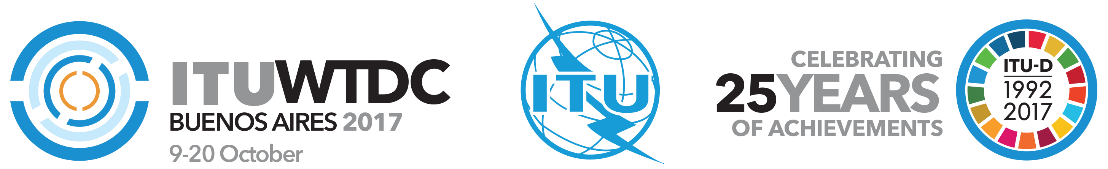 المؤتمر العالمي لتنمية الاتصالات
لعام 2017 (WTDC-17)بوينس آيرس، الأرجنتين، 20-9 أكتوبر 2017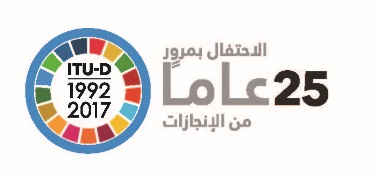 الجلسة العامةالجلسة العامةالمراجعة 1
للوثيقة WTDC-17/22(Add.2)-A11 أكتوبر 2017الأصل: بالإنكليزيةإدارات أعضاء جماعة آسيا والمحيط الهادئ للاتصالاتإدارات أعضاء جماعة آسيا والمحيط الهادئ للاتصالاتإدارات أعضاء جماعة آسيا والمحيط الهادئ للاتصالاتمراجعة القرار 2 للمؤتمر العالمي لتنمية الاتصالات - إنشاء لجان الدراساتمراجعة القرار 2 للمؤتمر العالمي لتنمية الاتصالات - إنشاء لجان الدراساتمراجعة القرار 2 للمؤتمر العالمي لتنمية الاتصالات - إنشاء لجان الدراساتمجال الأولوية:-	القرارات والتوصياتملخص:يتضمن هذا المقترح إدخال تعديلات على أسماء لجان دراسات قطاع تنمية الاتصالات ومسؤولياتها وعناوين المسائل التي تدرسها.النتائج المتوخاة:إجراء تعديل في القرار 2 وفقاً لهذا المقترح.المراجع:القرار 2 (المراجَع في دبي، 2014) الصادر عن المؤتمر العالمي لتنمية الاتصالات والتقرير الصادر عن لجنة الدراسات 2 2/REP/43(Rev.1)مجال الأولوية:-	القرارات والتوصياتملخص:يتضمن هذا المقترح إدخال تعديلات على أسماء لجان دراسات قطاع تنمية الاتصالات ومسؤولياتها وعناوين المسائل التي تدرسها.النتائج المتوخاة:إجراء تعديل في القرار 2 وفقاً لهذا المقترح.المراجع:القرار 2 (المراجَع في دبي، 2014) الصادر عن المؤتمر العالمي لتنمية الاتصالات والتقرير الصادر عن لجنة الدراسات 2 2/REP/43(Rev.1)مجال الأولوية:-	القرارات والتوصياتملخص:يتضمن هذا المقترح إدخال تعديلات على أسماء لجان دراسات قطاع تنمية الاتصالات ومسؤولياتها وعناوين المسائل التي تدرسها.النتائج المتوخاة:إجراء تعديل في القرار 2 وفقاً لهذا المقترح.المراجع:القرار 2 (المراجَع في دبي، 2014) الصادر عن المؤتمر العالمي لتنمية الاتصالات والتقرير الصادر عن لجنة الدراسات 2 2/REP/43(Rev.1)